SDH Zbraslavicepořádá1.KOLO KUTNOHORSKÉ HASIČSKÉ LIGYve ZBRASLAVICÍCH25.5.2019Kde:tréninkovém fotbalovém hřišti  od 13 hodin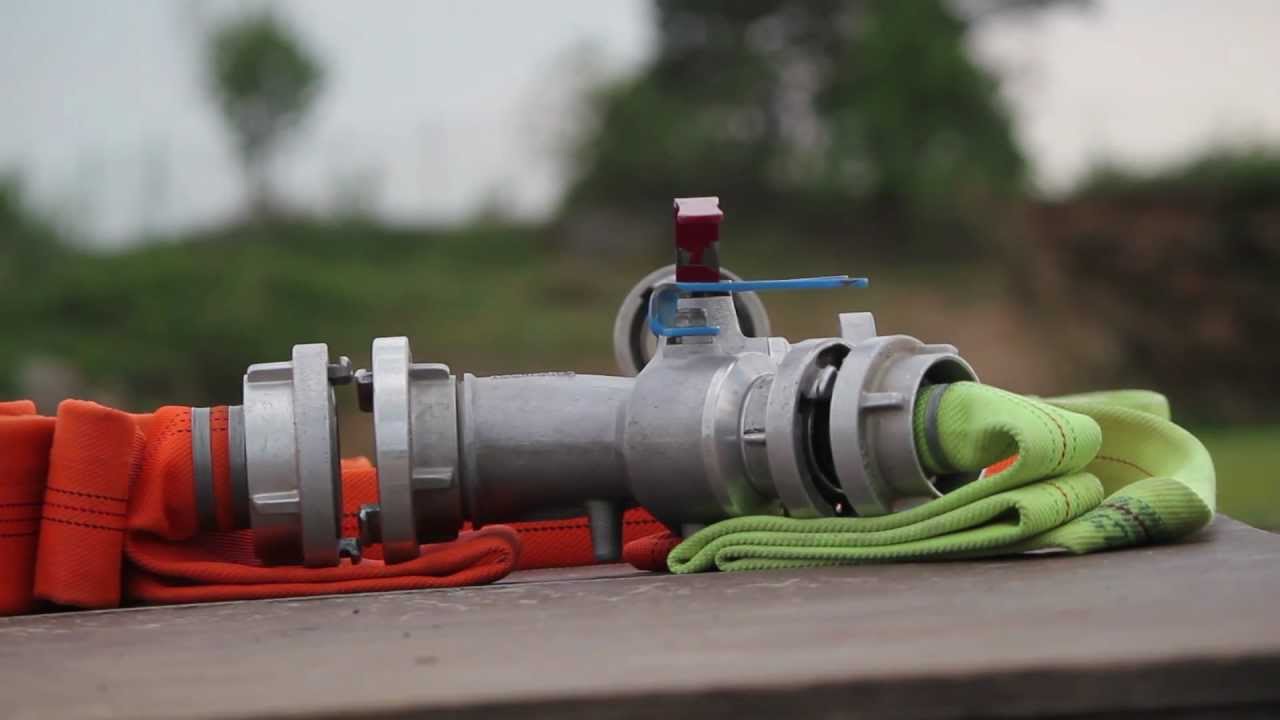 